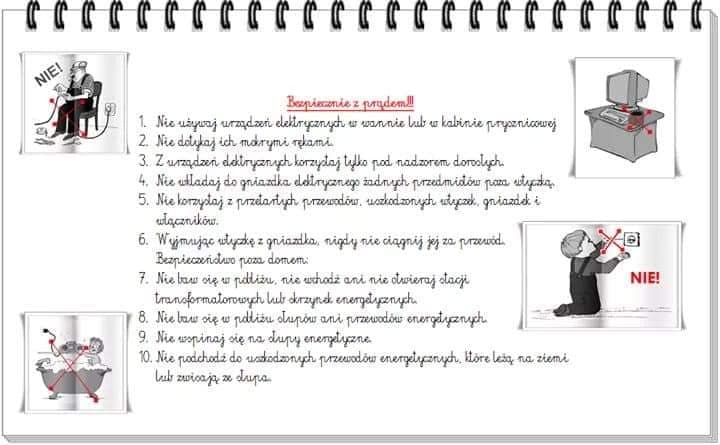 Witajcie kochani. W kolejnych dniach porozmawiamy sobie o prądzie elektrycznym , na czym polega jego działanie a także jak zmienił on życie ludzi. Posłuchajcie proszę piosenki: https://www.youtube.com/watch?v=uAXQYWtq38A&feature=youtu.be&fbclid=IwAR3zYZ25WxACspcFS_6zynoHpZE8eZ0FwjRUq57Azhws9f7JDtjJf6GwtHo&app=desktop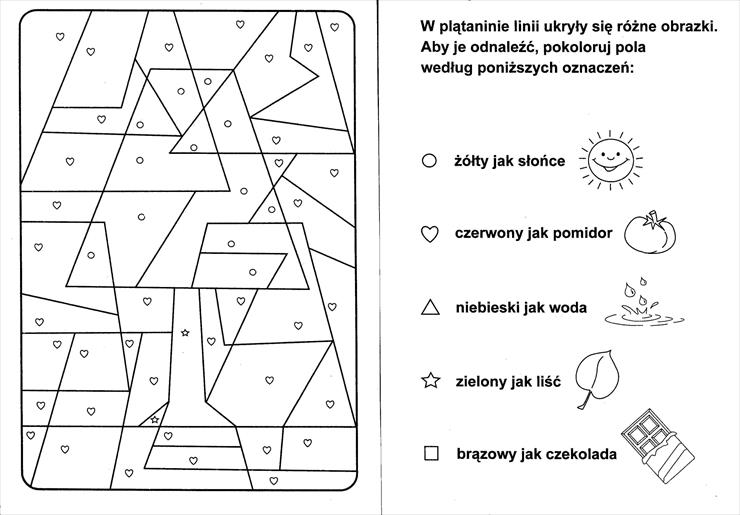 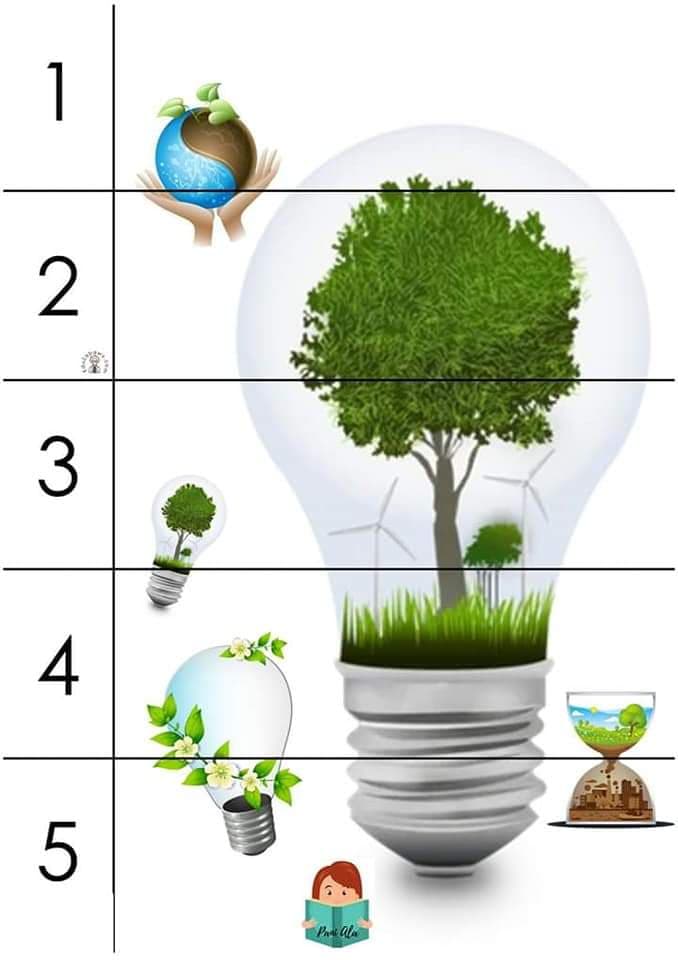 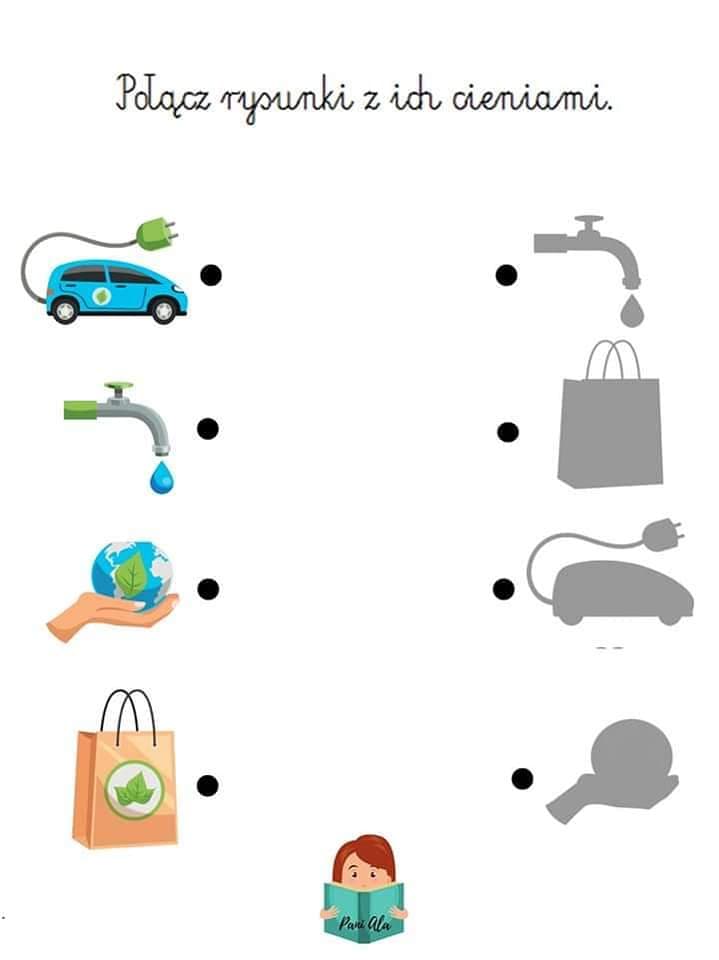 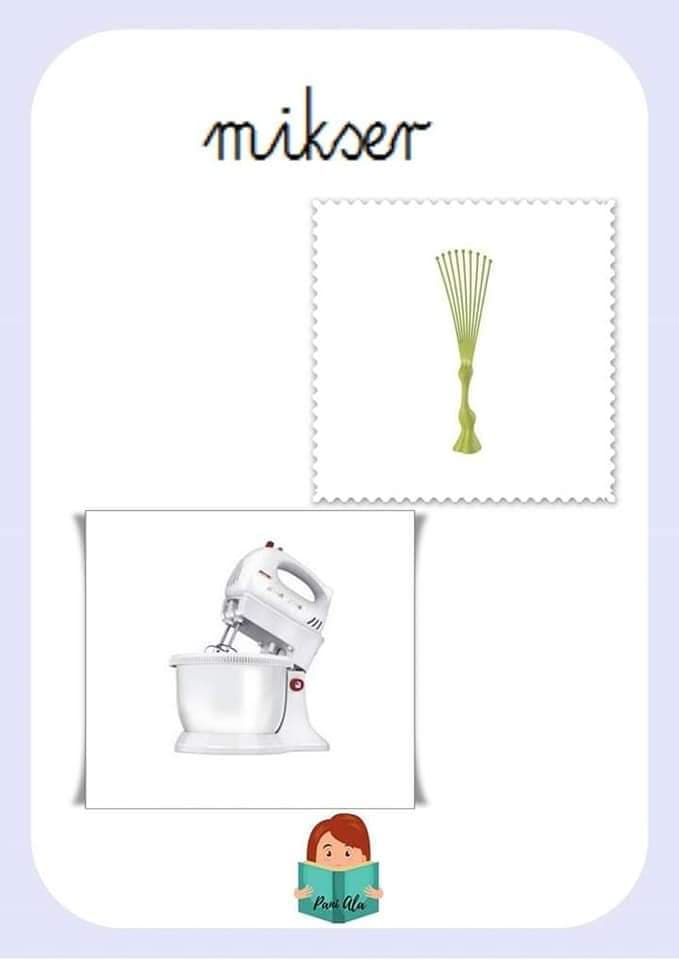 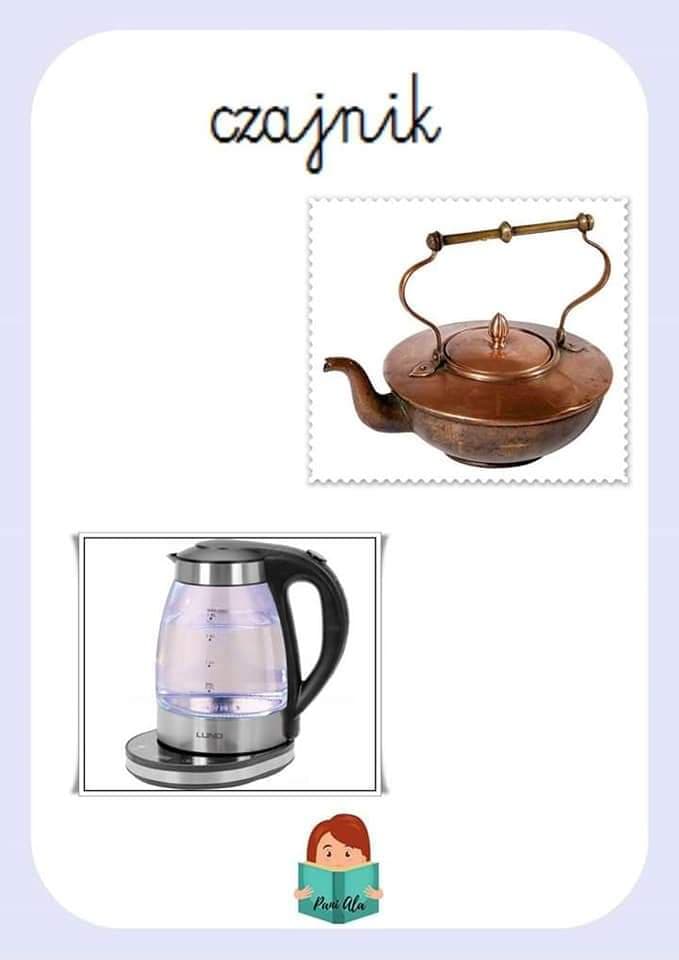 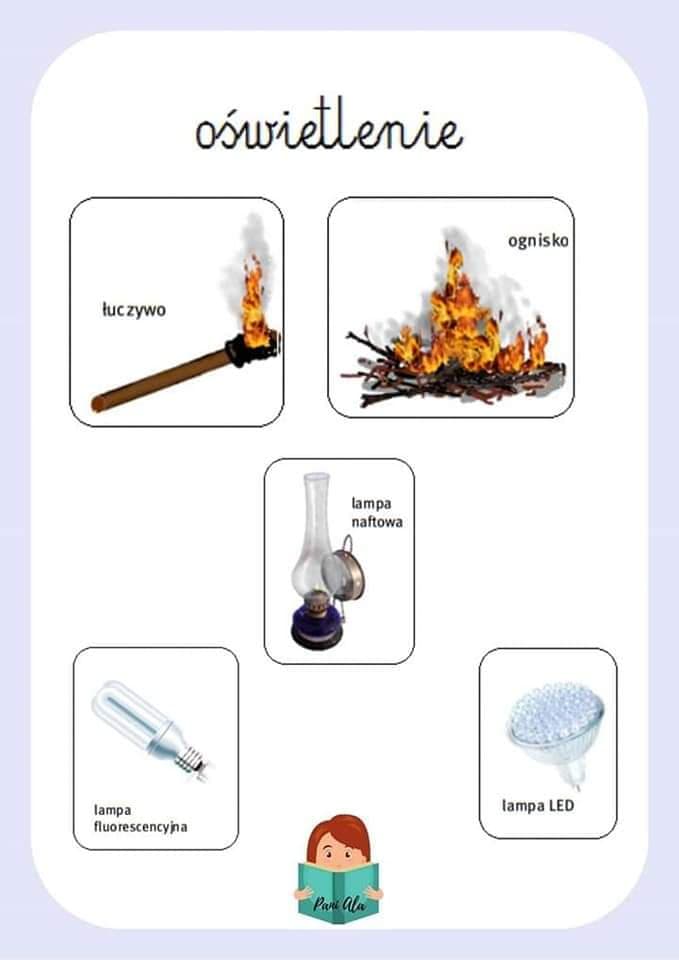 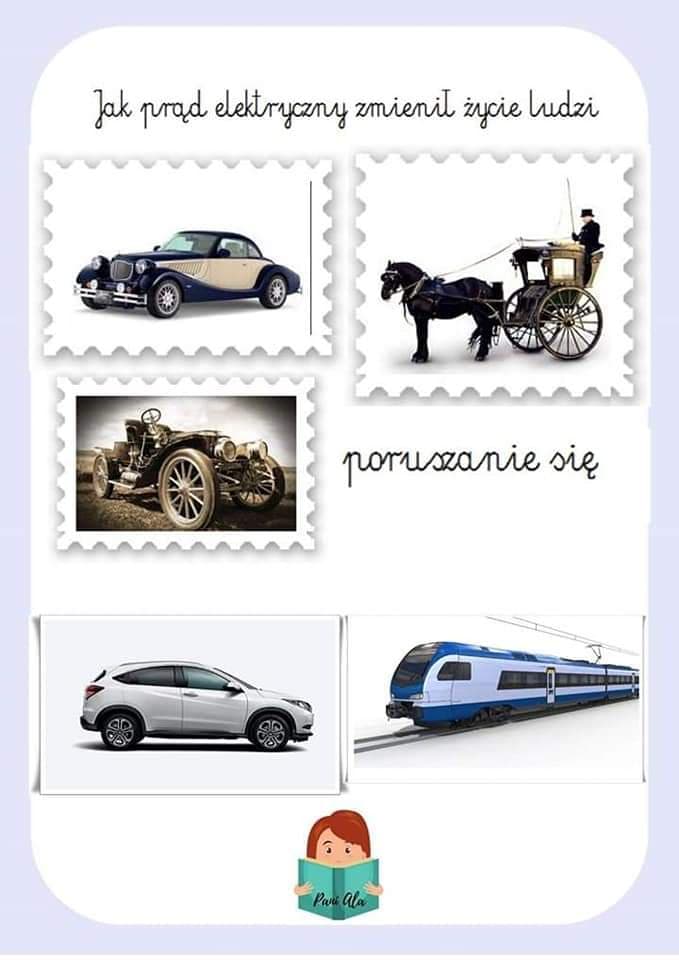 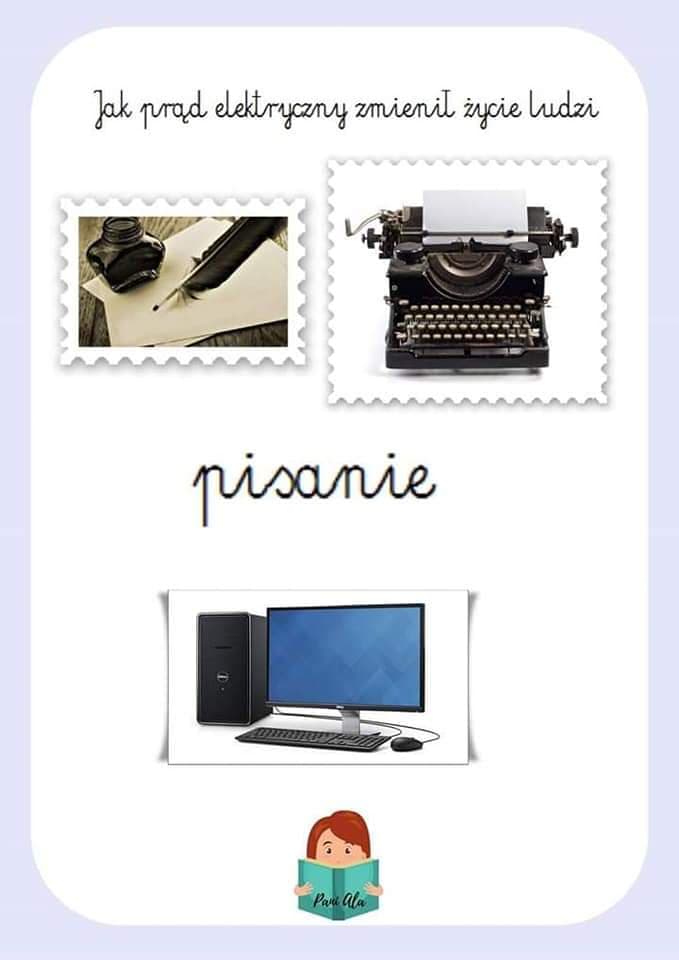 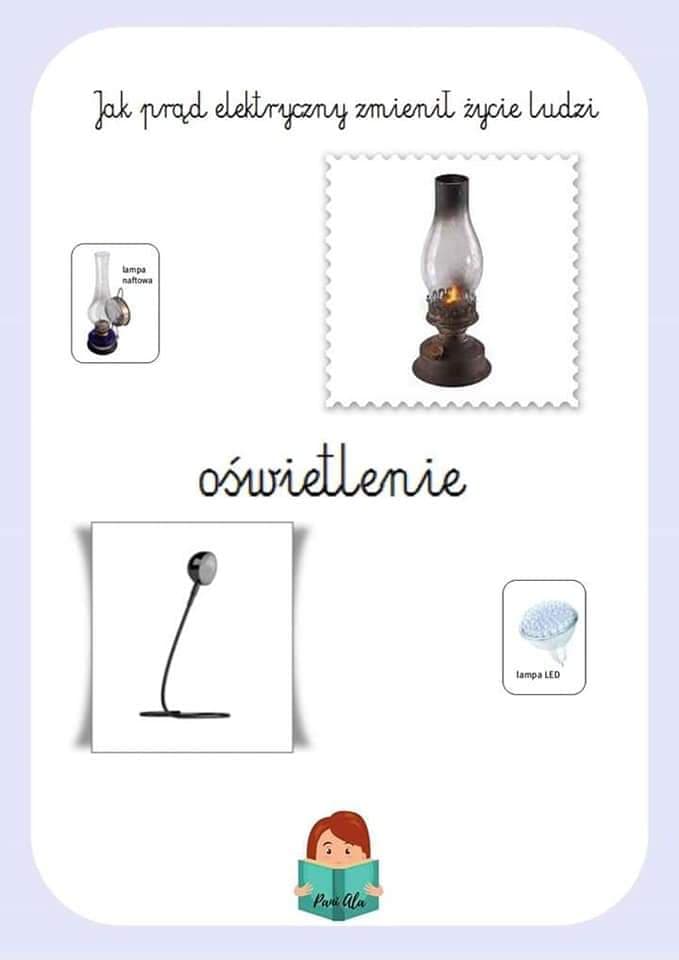 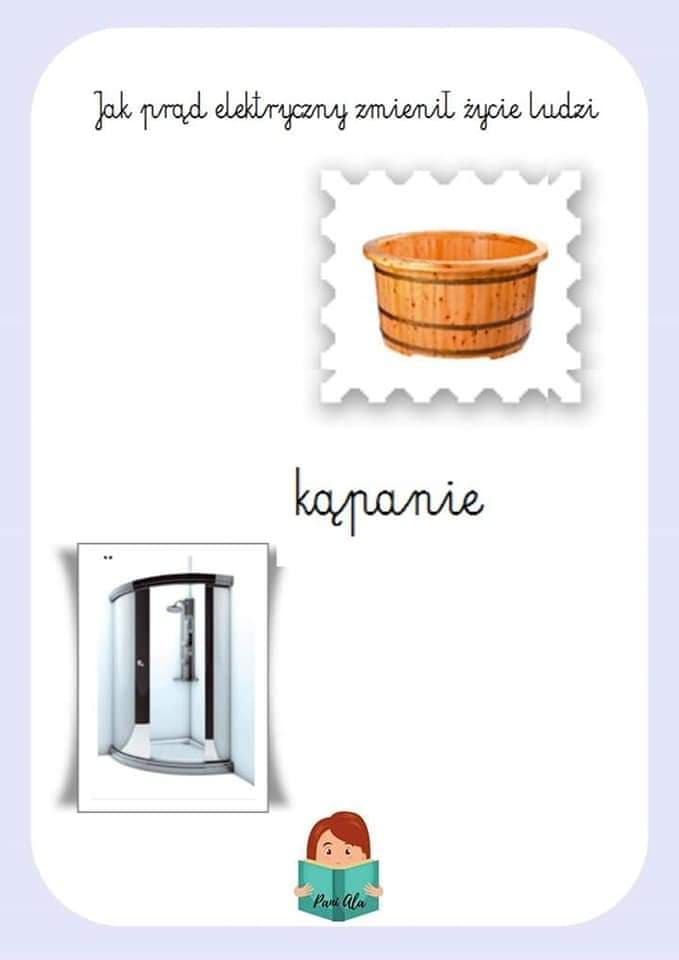 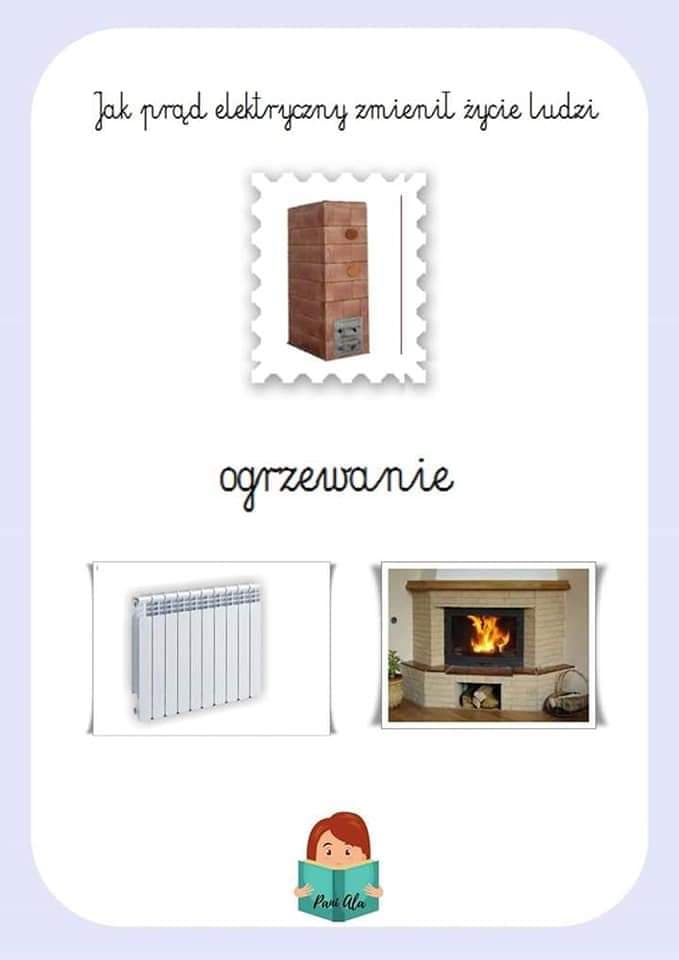 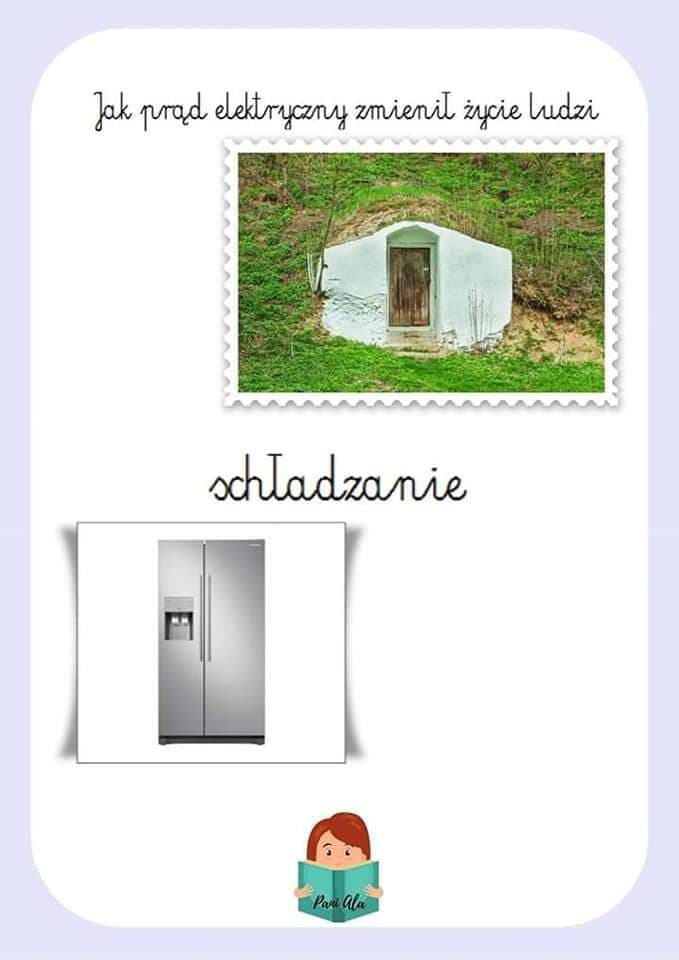 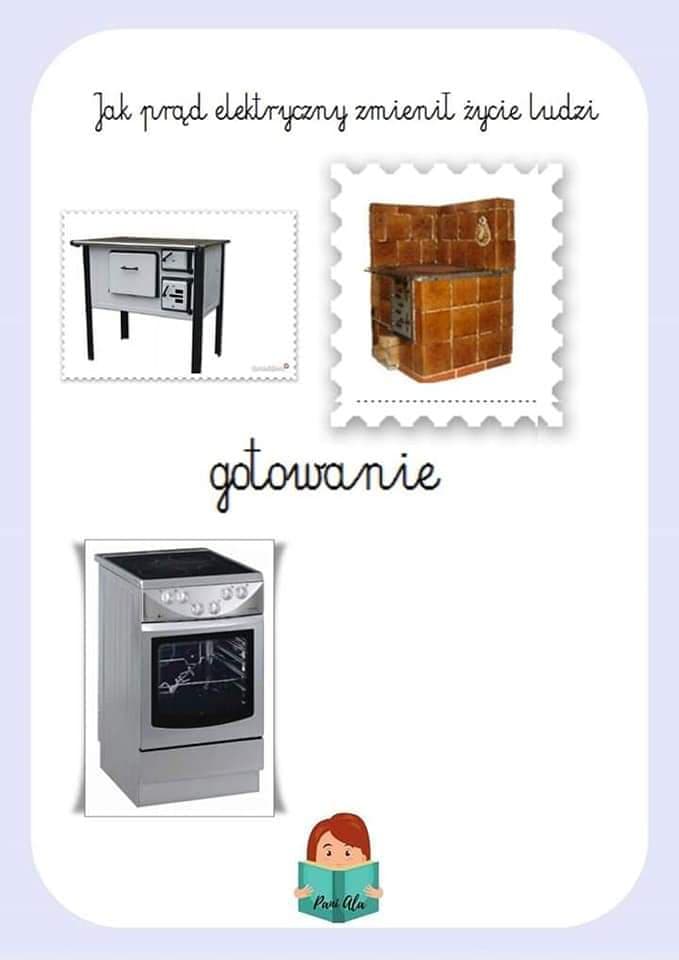 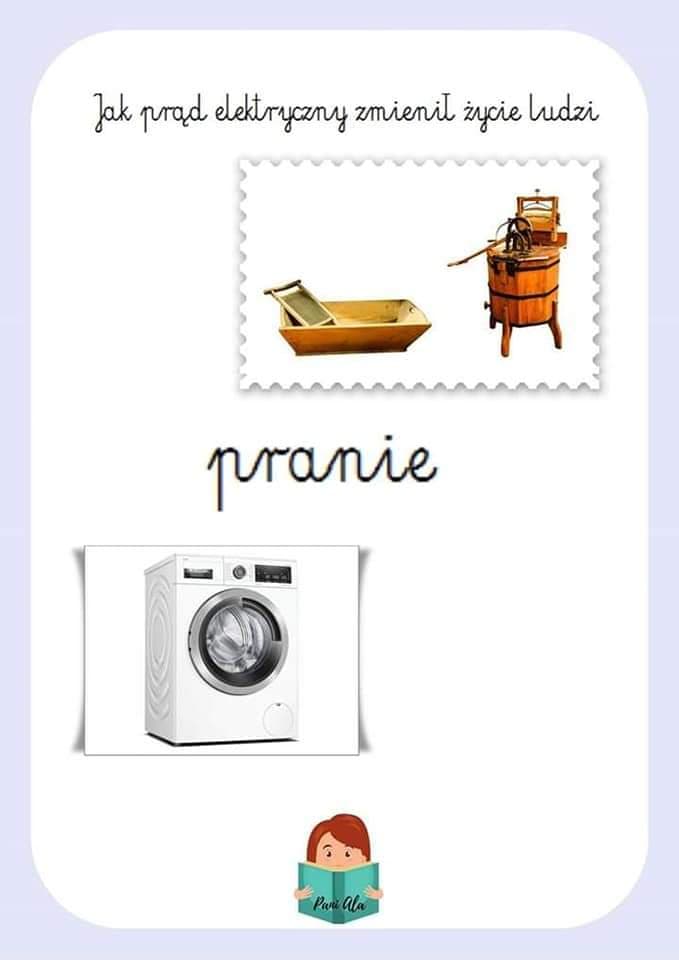 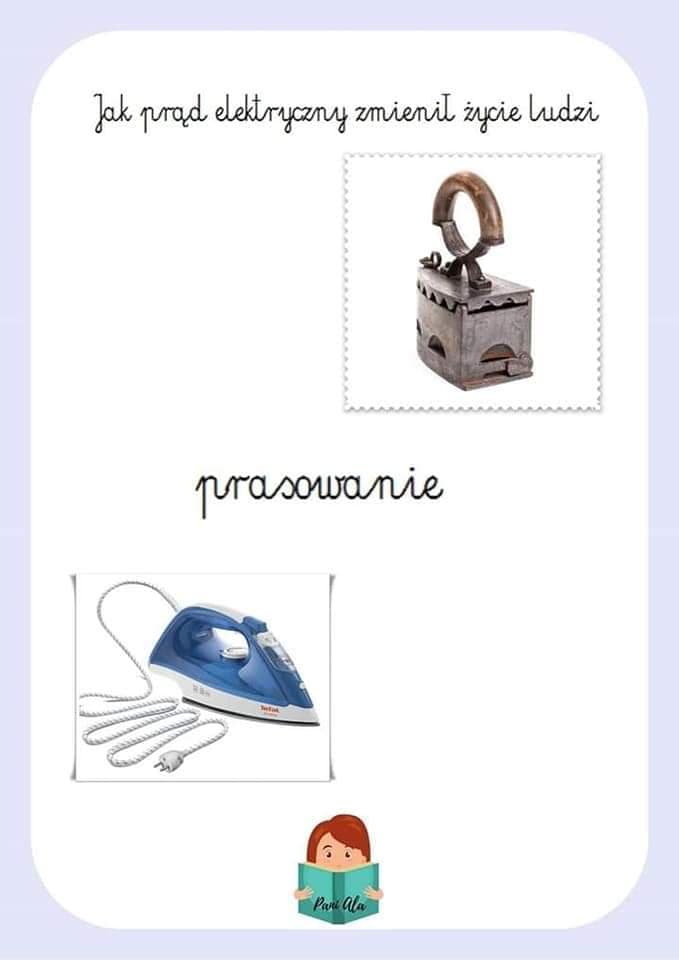 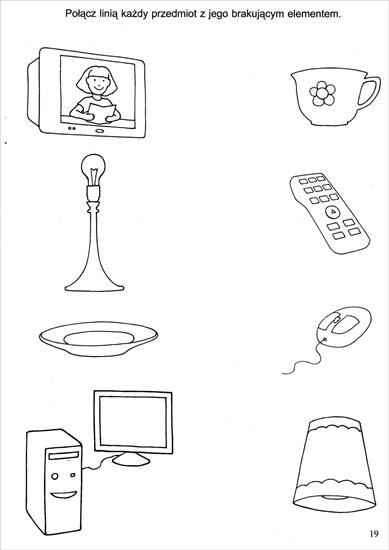 